самообследованиеОтчётпо   результатам   самообследования муниципального казённого  дошкольного образовательного учреждения«Детский сад  с. Маммаул»   за2020-2021 учебный год1.      Общая характеристика образовательного учреждения. Муниципальное казённое дошкольное образовательное учреждение «Детский сад с. Маммаул» является некоммерческим учреждением, осуществляющим образовательную деятельность. Финансовое  обеспечение  деятельности учреждения  осуществляется  за счет  средств  местного бюджета на основании  бюджетной сметыИмеет следующий государственный статус:Тип –дошкольное образовательное учреждениеВид – детский сад  общеразвивающего вида.Организационно – правовая форма: Казенное учреждение.Место  нахождения:Юридический адрес ДОУ: 368518,  Республика Дагестан,, Сергокалинский район,  с. МаммаулФактический адрес ДОУ: 368518,  Республика Дагестан,, Сергокалинский район,  с. МаммаулТелефон: 8-928-832-59-34Ф.И.О. заведующего –Абдулкадирова Умусайбат Османовна.общий стаж работы  - 33 лет,стаж административной работы  - 17.Устав МКДОУ «Детский сад  с. Маммаул»: Зарегистрирован  – 24.02.2016 г.Лицензия на право ведения образовательной деятельности№ 6247  от 15 июня 2012, бессрочно.Функции Учредителя от имени муниципального района осуществляет отраслевой  (функциональный) орган МКУ «Управление  образования».  Собственником имущества учреждения является муниципальный район «Сергокалинский район» Республики Дагестан, от имени которого выступает МКУ «Управление образования». 	Детский сад осуществляет деятельность на основании Устава и документов, выданных Комитетом  образования Администрации Сергокалинского  районаУчреждение  функционирует  в режиме 6-дневной  рабочей недели с одним выходным днём (воскресенье);длительность работы – 10  часов;время  работы   – с 7.30 до 17.30 часов.Система договорных отношений, регламентирующих деятельность ДОУ представлена:- Договором о взаимоотношениях между ДОУ и Учредителем;- Трудовым договором с руководителем ДОУ;- Коллективным договором;- Договором с родителями;Работу Учреждения регламентируют следующие локальные акты:-       Устав;-       Коллективный договор;-       Основная общеобразовательная программа МКДОУ;-       Штатное расписание Учреждения;-       Должностные инструкции, определяющие обязанности работников Учреждения;-       Правила внутреннего трудового распорядка;-       Инструкции по организации охраны жизни и здоровья детей в Учреждении;-       Положение об Общем собрании трудового коллектива;-       Положение о Совете педагогов;-       Годовой план работы Учреждения;-       План образовательной деятельности;-       Режим дня;-       Положение об общем родительском собрании Учреждения;-       Положение о формировании фонда оплаты труда работников МКДОУ «Детский сад          с. Маммаул.-       положение о Родительском комитете;Формами самоуправления МКДОУ являются:- Общее собрание трудового коллектива;- Родительский комитет;- Педагогический совет;2.Условия приема воспитанников в ДОУ         Прием в ДОУ осуществляется в соответствии с Положением о порядке приёма детей муниципального казённого  дошкольного образовательного учреждения «Детский сад  с. Маммаул» Сергокалинского муниципального района Республики  Дагестан.      Отношения между родителями воспитанников и законными представителями строятся на договорной основе.   Общее количество групп – 2 (разновозрастные ).      Младшая группа  –  от1.5   до 4  лет.Старшая группа  в возрасте от 4    до 7 лет.Из них:- дети с 1.5  до 4 лет –16  детей;- дети с 4 до 7 лет  –  16 детей;Детский сад посещают дети  с.  Маммаул.Охват детей дошкольным воспитание  с. Маммаул – 70%.Социальный статус семей представлен различными категориями:Количество семей : 24 Муниципальное  казённое  дошкольное образовательное учреждение «Детский сад  с. Маммаул»  осуществляет свою деятельность в соответствии:•         Конституция Российской Федерации,•         Конвенция «О правах ребенка»,•         Закон Российской Федерации «Об образовании»,•         Иные   законы Российской Федерации,•         Указы и распоряжения Президента Российской Федерации,•         Постановления и распоряжения Правительства Российской Федерации,•         Типовое положение о дошкольном образовательном учреждении,•         Законодательные и иные правовые акты государственных органов,•         Нормативные правовые акты органов местного самоуправления  •         Решения органов управления образования и Администрации МО «Сергокалинский  район",•         Устав ДОУ•         Локальные акты,•      Санитарно-эпидемиологическими правила и нормы СанПиН 2.4.1.2660-103. Условия осуществления образовательного процесса                  В соответствии с требованиями современной научной Концепции дошкольного воспитания, ориентируясь на Федеральные государственные требования к структуре основной общеобразовательной программе дошкольного образования, педагогический коллектив основными целями своей работы видит создание благоприятных условий для полноценного проживания ребенком дошкольного детства, обеспечение становления личности ребенка и раскрытие его индивидуальности, создание условий для умственного, физического и эмоционального развития детей дошкольного возраста, обеспечение готовности к школьному обучению, обеспечение безопасности жизнедеятельности дошкольника.    Эти цели реализуются в процессе разнообразных видов детской деятельности: игровой, коммуникативной, трудовой, познавательно – исследовательской, продуктивной, музыкально – художественной, чтения.             Для достижения целей Программы решаются следующие задачи:*Охрана жизни и укрепление физического и психического здоровья детей, воспитание потребности в здоровом образе жизни;* Обеспечение познавательно – речевого, социально – личностного, художественно – эстетического и физического развития детей; * Воспитание с учетом возрастных категорий детей гражданственности, уважение к правам и свободам человека, любви к окружающей природе, Родине, семье;* Создание в группах атмосферы гуманного и доброжелательного отношения ко всем воспитанникам, что позволяет растить их общительными, добрыми, любознательными, инициативными, стремящимися к самостоятельности и творчеству; * Максимальное использование разнообразных видов детской деятельности, их интеграция в целях повышения эффективности воспитательно-образовательного процесса;* Творческая организация  воспитательно-образовательного процесса;*Вариативность использования образовательного материала, позволяющая развивать творчество в соответствии с интересами и наклонностями каждого ребенка;* Единство подходов к воспитанию детей в условиях дошкольного образовательного учреждения и семьи;* Соблюдение в работе детского сада и начальной школы преемственности, исключающей умственные и физические перегрузки в содержании образования детей дошкольного возраста, обеспечивая отсутствие давления предметного обучения.* Оказание консультативной и методической помощи родителям (законным представителям) по вопросу воспитания, обучения и развития детей.         Основной целью деятельности МКДОУ является оптимизация педагогического процесса в ДОУ для повышения качества дошкольного образования. В основе учебно-воспитательной работы лежит взаимодействие педагогического персонала, администрации и родителей. Основными участниками воспитательно-образовательного процесса являются дети, родители, воспитатели. Особенности образовательного процесса.       Группы функционируют в режиме 6 дневной рабочей недели.       Образовательный процесс осуществляется по двум режимам - с учетом теплого и холодного периода года.        Созданы условия для разностороннего развития детей с 1,5 до 7 лет детский сад оснащен оборудованием для разнообразных видов детской деятельности в помещении и на участке с учетом финансовых возможностей ДОУ.     Все компоненты развивающей предметной среды детского сада включают оптимально возможные условия для полноценного физического, эстетического, познавательного и социального развития детей.           Дошкольное образовательное учреждение осуществляет взаимодействие с социумом. Наблюдается тенденция к расширению и углублению связей дошкольного образовательного учреждения с СОШ с. Маммаул, медицинскими учреждениями.   Непосредственная образовательная деятельность (далее НОД) ведется по подгруппам.   Продолжительность НОД:в первой младшей подгруппе (дети от 2 до 3лет) – 8 – 10 минут;во второй младшей подгруппе (дети от 3 до 4 лет) – 15 минут;в средней подгруппе (дети от 4 до 5 лет) – 20 минут;в старшей подгруппе (дети от 5 до 6 лет) – 25 минут;в подготовительной к школе подгруппе (дети от 6 до 7 лет) – 30 минут.   В середине НОД педагог проводит физкультминутку. Между НОД предусмотрены перерывы продолжительностью 10 минут.      Общий объем обязательной части программы составляет не менее 80% времени и рассчитан в соответствии с возрастом воспитанников, основными направлениями их развития, спецификой дошкольного образования и включает время, отведенное на:- образовательную деятельность, осуществляемую в процессе организации различных видов детской деятельности;- образовательную деятельность, осуществляемую в ходе режимных моментов;                 - самостоятельную деятельность;- взаимодействие с семьями детей.4.Медицинское обслуживание          Медицинского работника  нет                      Медицинское обслуживание осуществляет фельдшер ФАП с. Маммаул        Один из самых важных показателей – это динамика заболеваемости воспитанников детского сада.         Мониторинг показателей состояния здоровья детей в конце учебного года, владения двигательными действиями, физической подготовленности выявил позитивные изменения.          В 2016-2017 учебном году особое внимание работники детского сада уделяли оздоровительным мероприятиям, также щадящему режиму и проведению большого времени на свежем воздухе. Наряду с уменьшением заболеваемости у детей отмечается повышение эмоционального тонуса и физической выносливости. Таким образом, укрепление здоровья детей становится ценностным приоритетом всей воспитательно–образовательной работы детского сада не только в плане физического воспитания, но и обучения в целом. Результатом проделанной работы является снижение числа пропущенных по болезни дней в общем числе дней, проведенных детьми в группе.5.Обеспечение безопасности учреждения.         В МКДОУ созданы условия по организации безопасности образовательного процесса:            В соответствии с Федеральным Законом от 17.07.1999 г. № 181-ФЗ «Об основах пожарной безопасности в Российской Федерации», нормативно-правовыми актами, приказами Министерства образования Республики Дагестан,  отдела образования Администрации МО « Сергокалинский район» в учреждении проделана определенная работа по обеспечению безопасности жизнедеятельности работников, воспитанников во время воспитательно-образовательного процесса.Приказом руководителя на начало учебного года назначаются ответственные за организацию работы по охране труда, противопожарной безопасности, электробезопасности, правилам дорожного движения.·       Разработаны инструкции по ОТ.·     Своевременно организовывается обучение и проверка знаний требований охраны труда вновь поступивших работников учреждения·     Организовано обучение работающих и воспитанников в учреждении мерам обеспечения пожарной безопасности. Проводятся тренировочные мероприятия по эвакуации детей и всего персонала.Своевременно проводятся инструктажи по охране труда и пожарной безопасности с работниками·     Разрабатываются мероприятия по предупреждению травматизма, дорожно-транспортных происшествий, несчастных случаев, происходящих на улице, воде, спортивных мероприятиях и т.д.·         В группах частично заменена столовая посуда.·         Приобретены моющие и дезинфицирующие средства·         Приобретена аптечка для оказания первой помощи. Принимаются меры антитеррористической защищенности:-   имеется АПС ;-   приказом утверждаются  графики дежурства в праздничные дни.-   два раза в год проводятся инструктажи по антитеррористической безопасности.6.Кадровый потенциал.  МКДОУ укомплектовано педагогическими кадрами на 100%       Заведующий – 1 (высшее педагогическое образование)       Воспитатель – 3( высшее педагогическое образование)Педагоги ДОУ соответствуют занимаемой должности.  В ДОУ созданы необходимые условия для профессионального роста сотрудников:- педагоги повышают уровень своего профессионального мастерства посредством самообразования.       -Воспитатели  Ярахмедова Пирдауз Зубайруевна, Магомедова  Гидаят Ильясовна, Саидова Патимат Абдулкадировна    прошли курсы повышения квалификации.  Процент педагогов, использующих компьютерные технологии- 50 %) 7. Организация питания. Организация питания детей в детском саду осуществляется самостоятельно в соответствии с нормативно-методическими документами законодательства, а также санитарно-эпидемиологическими правилами и нормативами. В 2016 – 2017 учебном году дети  обеспечивались сбалансированным 3-х разовым питанием, необходимым для нормального роста и развития. В детский рацион включаются: молоко, мясо, картофель, овощи, хлеб, крупы, сметана, сливочное и растительное масло, сахар, соль, творог, рыба, сыр, яйцо, соки. Объем пищи и выход блюд строго соответствует возрасту ребёнка. Питание в МКДОУ осуществляется в соответствии с примерным 12-дневным меню, разработанным на основе физиологических потребностей в пищевых веществах и норм питания детей дошкольного возраста.8.Мониторинг образовательного процесса.    Вопросы охраны здоровья детей, формирование культуры здоровья и мотивации здорового образа жизни являются одним из важнейших направлений деятельности нашего дошкольного учреждения. В ДОУ соблюдаются правила по охране труда, и обеспечивается безопасность жизнедеятельности воспитанников. В детском саду соблюдаются санитарно-технические условия – это питьевой, световой, тепловой, воздушный режимы. Педагоги  используют здоровьесберегающие технологии. 2016 – 2017 учебном году не зафиксировано ни одного случая травматизма воспитанников и персонала на занятиях, прогулках и во время проведения режимных моментов, что является одним  из важных показателей работы по охране жизни и здоровья детей .В детском саду создан положительный климат, коллективу присуще доброжелательность отношений, атмосфера доверия, основанная на уважении друг другу. В течение всего года воспитанники детского сада и их родители были вовлечены в интересные, массовые мероприятия и стали участниками:     1)      Выставка рисунков и поделок  2)      Новогодний  карнавал.3)      Спортивный праздник «Защитникам отечества, слава!»4)      Праздника бабушек и мам  (посвященный Международному дню 8 – е марта)5)      Прощального вечера выпускников «До свидания, детский сад!»     На итоговых занятиях в конце учебного года опрос детей показал, что у большинства старших дошкольников сформированы представления о здоровом образе жизни, о здоровье и методах его укрепления, профилактике заболеваний, о понимании того, что здоровье – самая величайшая ценность. Дошкольниками освоены культурно-гигиенические навыки и навыки самообслуживания в соответствии с возрастными особенностями, они понимают необходимость и пользу быть аккуратными, самостоятельными. Выяснилось из бесед с детьми, что во многих семьях мало внимания  уделяется закаливающим процедурам, Образовательный процесс в ДОУ строится с учетом требований санитарно-гигиенического режима в дошкольных образовательных учреждениях, его характерными  качествами являются рациональность организационной структуры, развивающее разнообразие форм обучения, взаимосвязь между организационными формами. Для  организации индивидуальной,  творческой  деятельности детей предоставлено достаточно времени  в режиме дня.Образовательная деятельность коллективом  ДОУ реализуется в соответствии с нормативными документами и годовым планом, образовательный процесс осуществляется на основе поставленных задач, которые решаются с помощью соответствующих методов, приёмов.Учреждение работает по программе  «От рождения до школы Вераксы, Комаровой, Васильевой».  Приоритетным направлением ДОУ является общеразвивающее  направление. Для осуществления образовательного процесса имеются технические средства обучения:    DVD -1, компьютер –1, принтер – 1  С активной помощью родителей в МКДОУ  проводились субботники по благоустройству и озеленению территории ДОУ. Сделан косметический ремонт: покраска и побелки всех помещений детского сада , был проведен ремонт водопровода, установлена раковина для мытья рук, проведена горячая вода на кухню, заменены   с помощью родителей все матрасы..Заменена песочница, установлены  дополнительные  качели и отремонтирован инвентарь на  игровой площадке, дополнительно полы застелены ковровыми покрытиями.9. Финансирование.Источником финансирования учреждения. являются  бюджетные средства(муниципальный бюджет) *общая сумма средств-  2921.3  тыс. руб.Плата родителей (законных представителей) за содержание детей в ДОУ. 2017г.  -  750 рублей9.Результаты деятельности ДОУ.Анализ  результативности образовательного процесса в ДОУ проводится для оценки уровня и качества развития ребёнка дошкольного возраста. Итоги анализа показали,  что программный материал усвоен детьми  по образовательным областям  на допустимом иоптимальном уровне.  Самые низкие показатели усвоения программы оказались по образовательным областям «Познание» и «Коммуникация».  Причина встречающейсяинтеллектуальной пассивности детей часто лежит в ограниченности интеллектуальных впечатлений и интересов ребенка. Эти явления во многом обусловлены просчетами в организации образовательного процесса и взаимодействия взрослых с детьми. С целью дальнейшего повышения результативности педагогического процесса, главной целью которого является развитие всесторонне развитой, творческой личности, необходимо: совершенствовать формы организации образовательной деятельности с детьми путем внедрения нетрадиционных форм работы;уделять особое внимание индивидуальной работе с детьми;осуществлять оптимальный выбор средств и технологий организации образовательного процесса.10.Перспективы и планы развития           С целью реализации задач, определенных программой развития, коллектив ДОУ ставит на новый учебный год следующие задачи:* обеспечение социального речевого окружения, соответствующего интересам воспитанников;* создание в группе развивающей среды, способствующей физическому и интеллектуальному развитию детей;* определение игровой деятельности как ведущего фактора в деле развития речи дошкольников;* обеспечение условий для профессионального роста воспитателей;* решение вопросов финансирования и материально-технического обеспечения устойчивого функционирования ДОУ и программы его развития.ЗАДАЧИ НА 2020- 2021УЧЕБНЫЙ ГОДПо итогам работы учреждения за 2019 - 2020учебный год, а также с учетом необходимости реализации в Учреждении Федеральных Государственных Требований к структуре основной общеобразовательной программы и условиям осуществления образовательного процесса мы ставим перед собой следующие цели и задачи на 2020 - 2021 учебный год: Цель: Совершенствование в Учреждении психолого-педагогических условий, обеспечивающих реализацию основной общеобразовательной программы дошкольного образования (в соответствии с ФГОС). Задачи:1.  Формирование познавательных интересов к математике ,через взаимодействие с объектами окружающего мира.2 Совершенствование самостоятельной творческой деятельности детей; развитие предпосылок к восприятию и пониманию мира  искусства ;формирование интереса к эстетической стороне окружающей  действительности. 3. Формирование социально-личностных взаимоотношений с окружающим миром.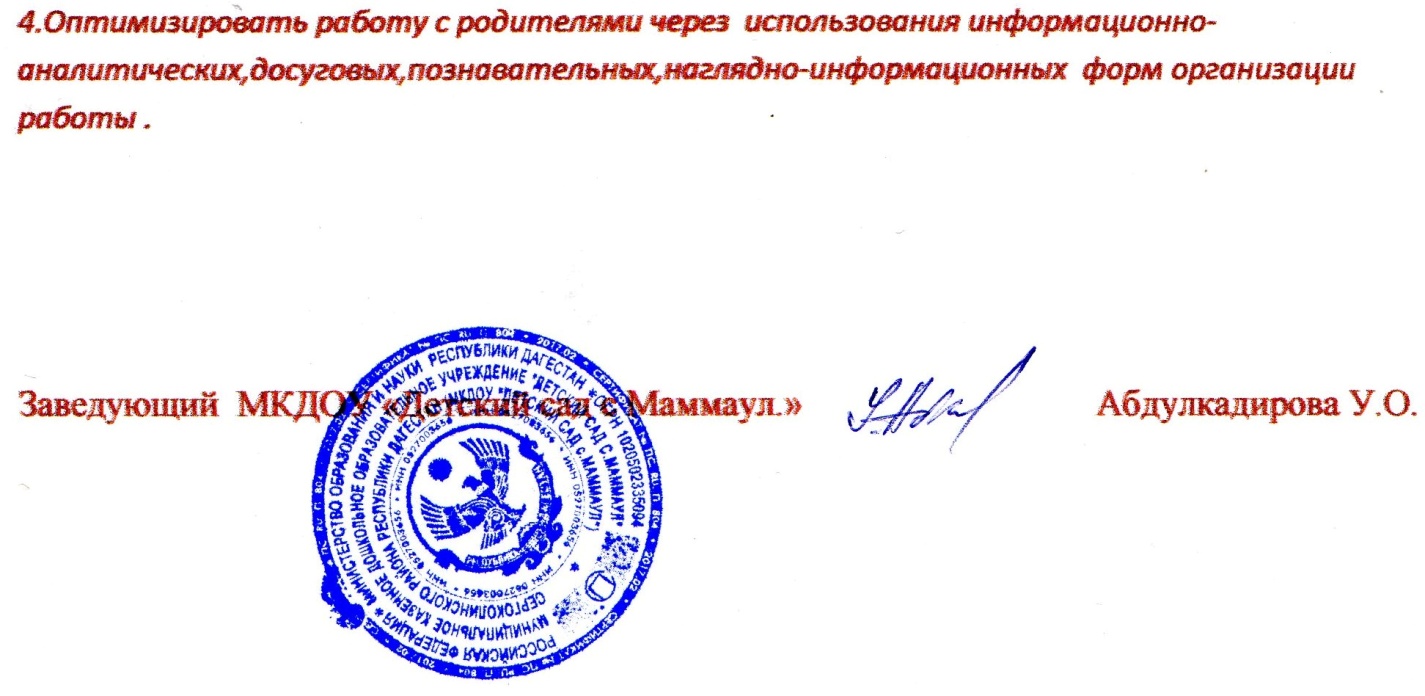 Многодетные            6     Малообеспеченные                                    24Неполные семьи             4   Полные семьи             20